Załącznik mapowy  15 			działka 514/264	ul. Paprocańska/Jagiełły	cele magazynowe – 10,6 m2							GGN.645.19.2022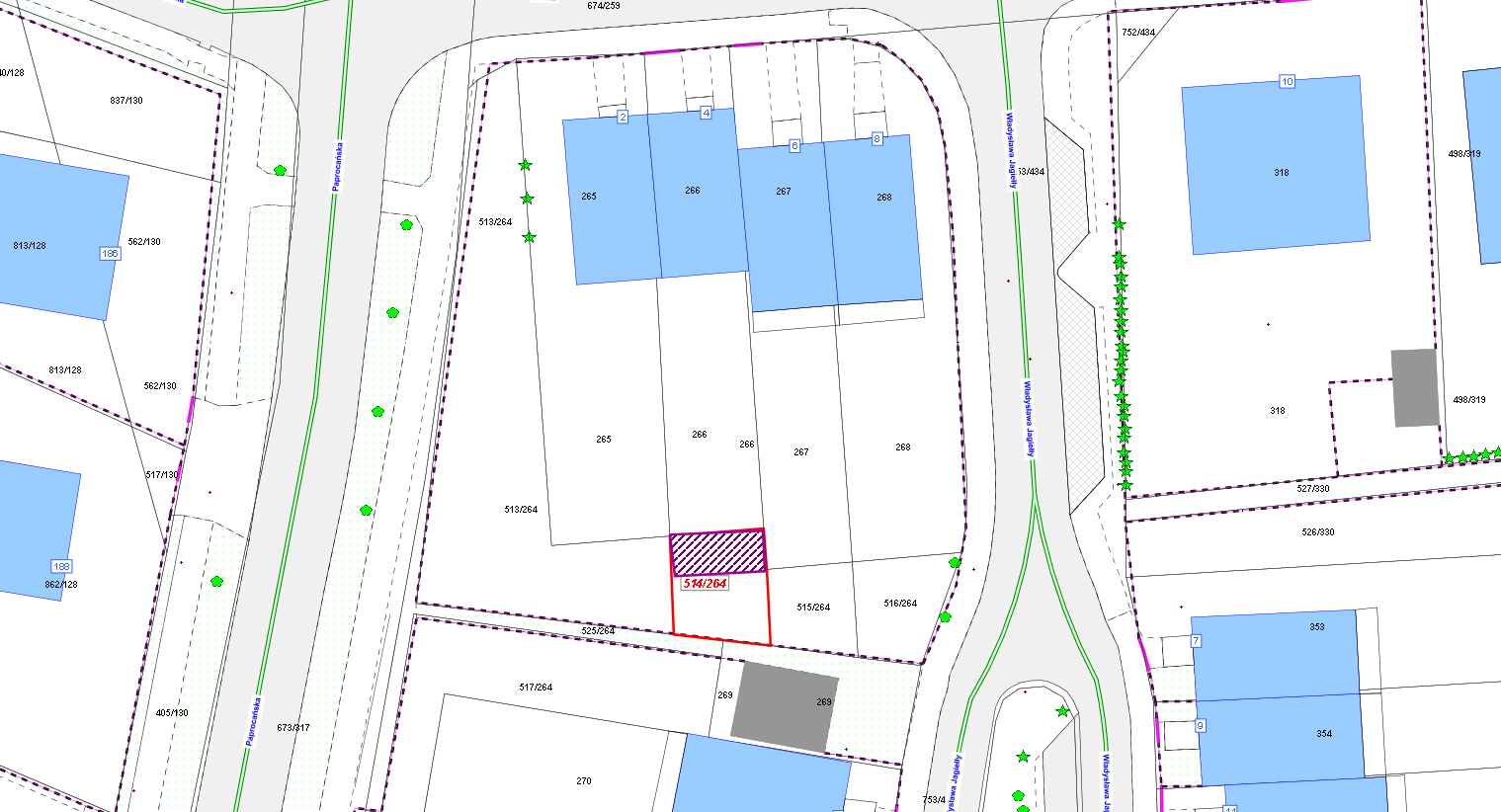 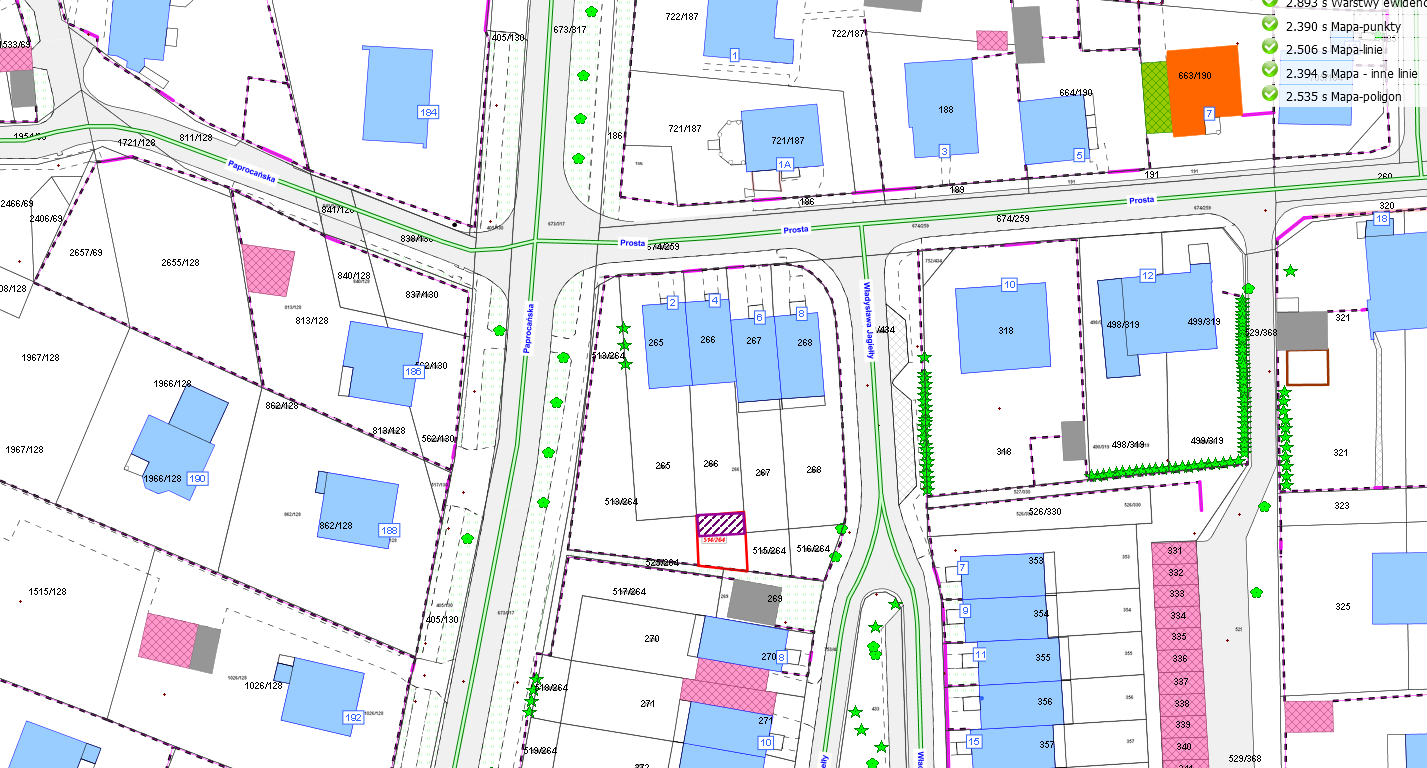 LEGENDALEGENDATeren do dzierżawy